2015浦东卫生信息化建设与管理论坛邀请函     医疗、健康大数据分析研究，成为当前卫生信息化建设的重要议题，围绕医疗大数据，在“大众创业、万众创新”的中国经济新常态下，医疗健康领域互联网创新创业十分活跃，试图颠覆传统医疗服务模式。     提高医疗保健的安全性，需要改变医疗的流程和组织结构，需要医护人员协同合作，沟通交流。数据驱动医疗质量提升、成本降低，正是医疗大数据的核心价值所在。医疗、公共卫生、健康和互联网数据需要不断交融。这既带来了新技术与应用的机遇，让医疗卫生事业改革发展有望获得更多数据利用支撑，但同时也面临更多政策、法规、标准化和医学健康知识层面的挑战。    为应对大数据时代的种种挑战，在2014年成功举行的医疗卫生行业大数据技术与应用研修班的基础上，2015年浦东卫生信息化建设与管理论坛将于5月21-23日在沪举行。本次培训班将邀请国内知名学者专家授课，围绕国内外医疗卫生大数据的应用的技术、案例、趋势等开展培训，启迪医疗大数据应用与医院信息管理、建设的思路和方法。   一、组织单位    主办：上海市浦东卫生发展研究院          上海市浦东新区卫生信息中心			 上海浦东新区公利医院    承办：HIT专家网（www.HIT180.com）          浦东新区信息化协会二、时间地点    时间：2015年5月21日-23日（21日外地学员报到，22日全天、23日上午培训）    地点：上海浦东新区公利医院（上海市浦东新区苗圃路219号，公利医院3号楼8楼会议中心）三、培训对象1、浦东新区各级公立医疗机构信息分管院长、信息主管及信息骨干人员。2、上海市各区县卫计委信息化主管、及信息骨干人员。3、全国各地卫生厅局信息中心、医院、公共卫生机构信息化主管，及工程技术骨干人员。    培训合格者，授予国家级Ⅰ类继续教育学分证书。四、课程安排以下公布的部分授课讲师为拟邀请计划，以授课期间实际公布为准。五、参会报名报名截止：2015年5月14日。请于此前将报名参会回执发送至：1.浦东区本级学员报名：参会报名：张 寅  021-60883405王双杰 021-60881171Email：pudongifhd@163.com2.全国其他地区学员报名：参会报名：陈翠翠电话：  010-82373062\18515440879Email:  chen_cuicui@HIT180.com   public@HIT180.com六、费用1、医疗卫生机构学员全程免费参加培训（食宿自理）。2、企业、金融机构等机构的学员须缴纳培训费：1000元每人（含资料费、餐费）。附件一：报名参会回执附件二：会议推荐住宿酒店速8酒店（苗圃路店） 地址：上海市浦东新区苗圃路151号（近浦东大道）电话：(021)50281833房型及价格：270元/经济单人房，328元/标准双床房上海明悦大酒店地址：崮山路500号电话：（021）50933333房型及价格：600元/单标间（含早），650元/双标间（含双早），850元/行政房（含早） *如有特殊需求，请在报名表备注注明。附件三：会议地点交通说明培训班不提供接站。附近交通：155、170、522、573、774、787、791、819、970、隧道六线以及地铁六号线（三号口出站步行770米）。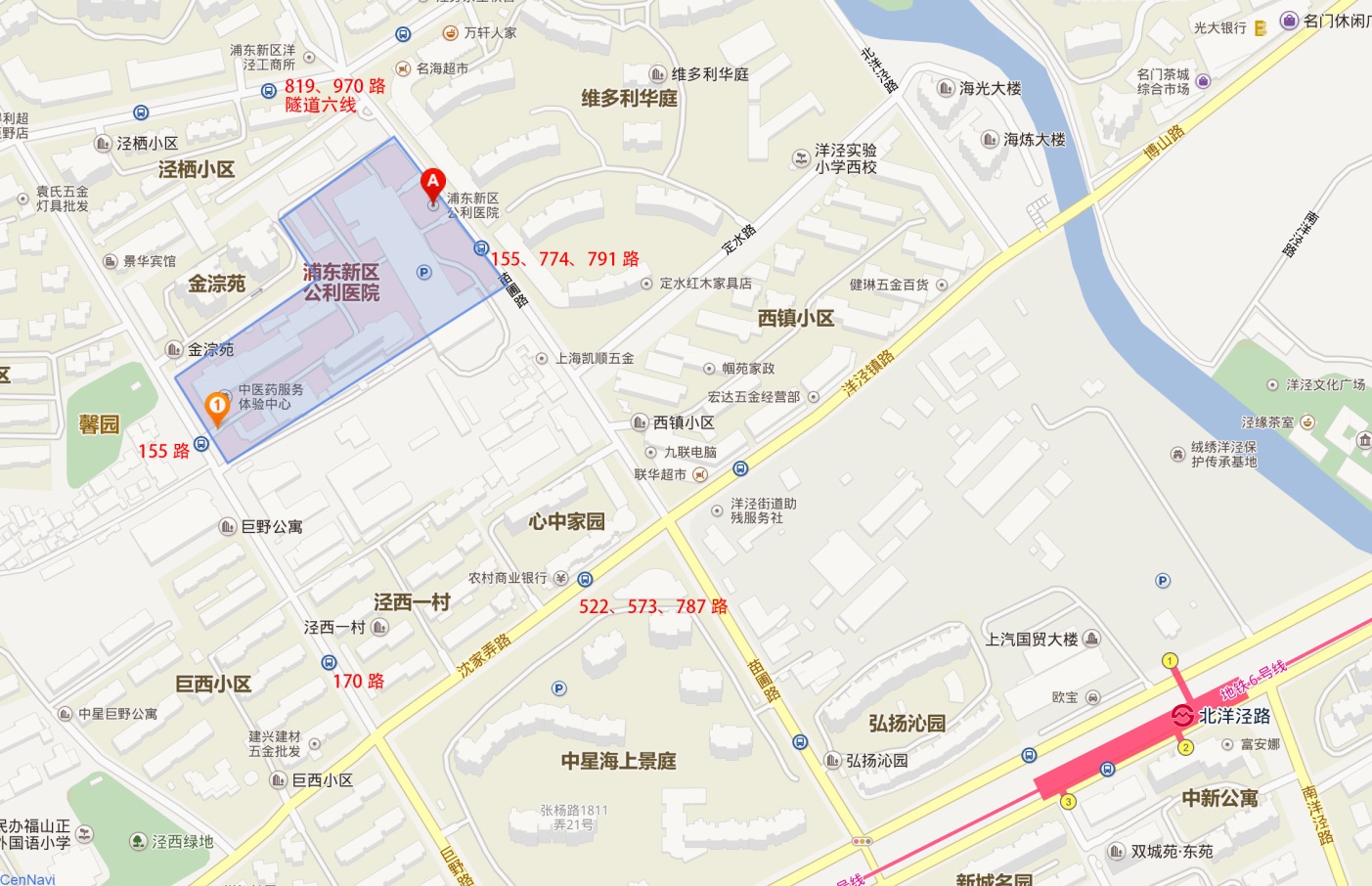 会场公交示意图上海各主要交通枢纽至会场交通路线2015年5月21日2015年5月21日2015年5月21日2015年5月21日2015年5月21日2015年5月21日9:30—16:009:30—16:009:30—16:00外地学员报到外地学员报到外地学员报到2015年5月22日2015年5月22日2015年5月22日2015年5月22日2015年5月22日2015年5月22日时间时间时间讲授内容授课讲师职务8:30—9:008:30—9:008:30—9:00报到及签到报到及签到报到及签到上午主持人：浦东卫生发展研究院常务副院长  娄继权主持人：浦东卫生发展研究院常务副院长  娄继权主持人：浦东卫生发展研究院常务副院长  娄继权主持人：浦东卫生发展研究院常务副院长  娄继权主持人：浦东卫生发展研究院常务副院长  娄继权上午19:00—9:30开班典礼：浦东新区政协副主席、卫计委副主任  顾建钧浦东新区公利医院院长  姜  宁浦东新区信息化协会副会长  吴福潮开班典礼：浦东新区政协副主席、卫计委副主任  顾建钧浦东新区公利医院院长  姜  宁浦东新区信息化协会副会长  吴福潮开班典礼：浦东新区政协副主席、卫计委副主任  顾建钧浦东新区公利医院院长  姜  宁浦东新区信息化协会副会长  吴福潮上午29:30—9:50拍照留念拍照留念拍照留念上午主持人：浦东卫生发展研究院院长助理、浦东新区卫生信息中心主任  王晓丽主持人：浦东卫生发展研究院院长助理、浦东新区卫生信息中心主任  王晓丽主持人：浦东卫生发展研究院院长助理、浦东新区卫生信息中心主任  王晓丽主持人：浦东卫生发展研究院院长助理、浦东新区卫生信息中心主任  王晓丽主持人：浦东卫生发展研究院院长助理、浦东新区卫生信息中心主任  王晓丽上午39:50—10:20公立医院改革与信息化范启勇上海市卫计委信息中心副主任上午410:20—10:50浦东新区卫生信息化十三五规划黄  煊浦东新区卫计委医政处副调研员上午510:50—11:20公利医院电子病历应用等级建设管理及体会张登海浦东新区公利医院副院长上午611:20—11:45基于云计算和大数据的智慧医药健康创新应用与服务冯东雷万达信息总裁助理国家卫生信息共享技术及应用工程技术研究中心执行副主任上午711:45—12:10智慧医疗实践与路径潘传迪温州医科大学联想智慧医疗研究院副院长下午主持人：浦东新区公利医院院长  姜  宁主持人：浦东新区公利医院院长  姜  宁主持人：浦东新区公利医院院长  姜  宁主持人：浦东新区公利医院院长  姜  宁主持人：浦东新区公利医院院长  姜  宁下午113:30—14:10医疗大数据应用研究探讨于广军上海市儿童医院院长下午214:10—14:30互联网软件医疗综合管理平台刘  具章建荣上海互联网软件有限公司下午314:30—15:20医改与信息化李  玲北京大学教授下午415:20—15:40茶歇茶歇茶歇下午主持人：浦东新区公利医院副院长  刘江齐主持人：浦东新区公利医院副院长  刘江齐主持人：浦东新区公利医院副院长  刘江齐主持人：浦东新区公利医院副院长  刘江齐主持人：浦东新区公利医院副院长  刘江齐下午515:40—16:25如何利用信息化手段推进医院感染防控工作索继江解放军总医院感染管理科副主任下午616:25—16:45电子病历全程质量管控系统的建设与应用江年军华博信息技术总监下午716:45—17:05卫生云平台建设与应用赵世鸥H3C技术顾问2015年5月23日2015年5月23日2015年5月23日2015年5月23日2015年5月23日2015年5月23日8:30—9:008:30—9:008:30—9:00签到签到签到时间时间时间讲授内容授课讲师职务上午主持人：浦东新区公利医院副院长  张登海主持人：浦东新区公利医院副院长  张登海主持人：浦东新区公利医院副院长  张登海主持人：浦东新区公利医院副院长  张登海主持人：浦东新区公利医院副院长  张登海上午19:00—10:00医疗卫生信息化发展趋势饶克勤中华医学会党组书记上午210:00—10:30医联创新业务交流与分享何  萍上海申康医院发展中心医联中心主任上午310:30—10:50医疗大数据平台管理与建设杨海俊微软中国有限公司数据及云平台技术顾问上午410:50—11:10卫生医疗大数据应用和实践孙超仁卫宁集团首席架构师上午511:10—11:40结业仪式黄  煊浦东新区卫计委医政处副调研员上午611:40—12:00学员领取学分证书及发票下午离会离会离会离会单位名称单位地址邮编参会人数联系人参会人员信息（如多人参加请自行加行）*信息涉及学分登记，请务必准确填写参会人员信息（如多人参加请自行加行）*信息涉及学分登记，请务必准确填写参会人员信息（如多人参加请自行加行）*信息涉及学分登记，请务必准确填写参会人员信息（如多人参加请自行加行）*信息涉及学分登记，请务必准确填写参会人员信息（如多人参加请自行加行）*信息涉及学分登记，请务必准确填写参会代表姓名职务参会代表姓名职称联系方式单位电话联系方式手机联系方式邮箱地址是否需要住宿备注起始地点名称/位置如何到达机场上海虹桥国际机场乘坐地铁2号线至世纪大道站转乘地铁6号线至北洋泾路站机场上海浦东国际机场乘坐地铁2号线至世纪大道站转乘地铁6号线至北洋泾路站市中心人民广场乘坐地铁2号线至世纪大道站转乘地铁6号线至北洋泾路站火车站上海站乘坐地铁4号线至世纪大道站转乘地铁6号线至北洋泾路站火车站上海南站乘坐地铁1号线至人民广场站换乘2号线至世纪大道站转乘地铁6号线至北洋泾路站火车站上海虹桥站乘坐地铁2号线至世纪大道站转乘地铁6号线至北洋泾路站